Meeting AgendaFall AssignmentsTemporary “Online Learning Specialist” – 6 hours reassignment or equivalent stipend submitted on 8/25/20Academic Technology Committee participationFall APPQMRFacilitators need to create workshop in MyQM before Jill can enroll faculty.Workshop folders are available for pick upOnline Teaching CertificationMeeting times for scheduling participantsSpring 2021 Certification requirements for BlendedDeadlines for completing certifications for Spring scheduleGrowing with Canvas course improvement plan for Fall 2021Redesign to incorporate and document all certification activities via Growing with Canvas. Ideas: Use Mastery Paths, introduce FSW learning technologies (e.g. Proctorio, Kaltura, Turnitin, Blackboard Ally), use Canvas scheduling for meetings and Adobe sign for forms.Update on QM Peer Reviews at FSWInternal and official QM Reviews in progress (Jill)Review data provided by Office of Institutional Effectiveness as a potential starting point for reassessing coursesOpen DiscussionFuture Meeting ScheduleTentative: First Thursday of each month from 1:30-2:30pm through Dec 2020eLearning Coordinators’ Meeting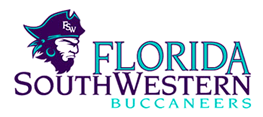 Rozalind JesterMonthly MeetingDate:09/03/2020Location:Online via ZoomTime:1:30 pm – 2:30 pmhttps://fsw.zoom.us/j/778311811